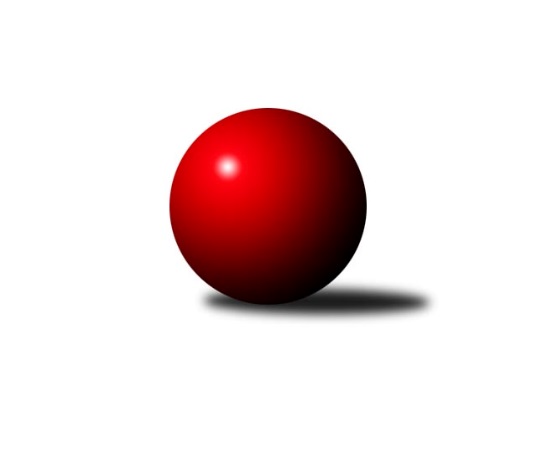 Č.1Ročník 2020/2021	13.6.2024 Letní liga - skupina G 2020/2021Statistika 1. kolaTabulka družstev:		družstvo	záp	výh	rem	proh	skore	sety	průměr	body	plné	dorážka	chyby	1.	KK Camo Slavičín	0	0	0	0	0.0 : 0.0 	(0.0 : 0.0)	0	0	0	0	0	2.	TJ Sokol Šanov A	0	0	0	0	0.0 : 0.0 	(0.0 : 0.0)	0	0	0	0	0	3.	SK Podlužan Prušánky B	0	0	0	0	0.0 : 0.0 	(0.0 : 0.0)	0	0	0	0	0	4.	HKK Olomouc	0	0	0	0	0.0 : 0.0 	(0.0 : 0.0)	0	0	0	0	0Tabulka doma:		družstvo	záp	výh	rem	proh	skore	sety	průměr	body	maximum	minimum	1.	KK Camo Slavičín	0	0	0	0	0.0 : 0.0 	(0.0 : 0.0)	0	0	0	0	2.	TJ Sokol Šanov A	0	0	0	0	0.0 : 0.0 	(0.0 : 0.0)	0	0	0	0	3.	SK Podlužan Prušánky B	0	0	0	0	0.0 : 0.0 	(0.0 : 0.0)	0	0	0	0	4.	HKK Olomouc	0	0	0	0	0.0 : 0.0 	(0.0 : 0.0)	0	0	0	0Tabulka venku:		družstvo	záp	výh	rem	proh	skore	sety	průměr	body	maximum	minimum	1.	KK Camo Slavičín	0	0	0	0	0.0 : 0.0 	(0.0 : 0.0)	0	0	0	0	2.	TJ Sokol Šanov A	0	0	0	0	0.0 : 0.0 	(0.0 : 0.0)	0	0	0	0	3.	SK Podlužan Prušánky B	0	0	0	0	0.0 : 0.0 	(0.0 : 0.0)	0	0	0	0	4.	HKK Olomouc	0	0	0	0	0.0 : 0.0 	(0.0 : 0.0)	0	0	0	0Tabulka podzimní části:		družstvo	záp	výh	rem	proh	skore	sety	průměr	body	doma	venku	1.	KK Camo Slavičín	0	0	0	0	0.0 : 0.0 	(0.0 : 0.0)	0	0 	0 	0 	0 	0 	0 	0	2.	TJ Sokol Šanov A	0	0	0	0	0.0 : 0.0 	(0.0 : 0.0)	0	0 	0 	0 	0 	0 	0 	0	3.	SK Podlužan Prušánky B	0	0	0	0	0.0 : 0.0 	(0.0 : 0.0)	0	0 	0 	0 	0 	0 	0 	0	4.	HKK Olomouc	0	0	0	0	0.0 : 0.0 	(0.0 : 0.0)	0	0 	0 	0 	0 	0 	0 	0Tabulka jarní části:		družstvo	záp	výh	rem	proh	skore	sety	průměr	body	doma	venku	1.	KK Camo Slavičín	0	0	0	0	0.0 : 0.0 	(0.0 : 0.0)	0	0 	0 	0 	0 	0 	0 	0 	2.	TJ Sokol Šanov A	0	0	0	0	0.0 : 0.0 	(0.0 : 0.0)	0	0 	0 	0 	0 	0 	0 	0 	3.	SK Podlužan Prušánky B	0	0	0	0	0.0 : 0.0 	(0.0 : 0.0)	0	0 	0 	0 	0 	0 	0 	0 	4.	HKK Olomouc	0	0	0	0	0.0 : 0.0 	(0.0 : 0.0)	0	0 	0 	0 	0 	0 	0 	0 Zisk bodů pro družstvo:		jméno hráče	družstvo	body	zápasy	v %	dílčí body	sety	v %Průměry na kuželnách:		kuželna	průměr	plné	dorážka	chyby	výkon na hráče	1.	Prušánky, 1-4	2236	1518	717	28.0	(559.0)	2.	HKK Olomouc, 5-8	2152	1464	687	22.0	(538.0)Nejlepší výkony na kuželnách:Prušánky, 1-4TJ Sokol Šanov A	2263	1. kolo	Ladislav Kacetl 	TJ Sokol Šanov A	617	1. koloSK Podlužan Prušánky B	2209	1. kolo	Jiří Konvalinka 	TJ Sokol Šanov A	598	1. kolo		. kolo	Libor Kuja 	SK Podlužan Prušánky B	591	1. kolo		. kolo	Milan Šimek 	SK Podlužan Prušánky B	560	1. kolo		. kolo	Aleš Procházka 	TJ Sokol Šanov A	546	1. kolo		. kolo	Zdeněk Hosaja 	SK Podlužan Prušánky B	538	1. kolo		. kolo	Pavel Flamík 	SK Podlužan Prušánky B	520	1. kolo		. kolo	Jan Klimentík 	TJ Sokol Šanov A	502	1. koloHKK Olomouc, 5-8HKK Olomouc	2153	1. kolo	Bronislav Fojtík 	KK Camo Slavičín	566	1. koloKK Camo Slavičín	2151	1. kolo	Kamil Bartoš 	HKK Olomouc	565	1. kolo		. kolo	Jaromír Hendrych 	HKK Olomouc	555	1. kolo		. kolo	Rudolf Fojtík 	KK Camo Slavičín	539	1. kolo		. kolo	Břetislav Sobota 	HKK Olomouc	536	1. kolo		. kolo	Karel Kabela 	KK Camo Slavičín	532	1. kolo		. kolo	Richard Ťulpa 	KK Camo Slavičín	514	1. kolo		. kolo	Marian Hošek 	HKK Olomouc	497	1. koloČetnost výsledků:	3.0 : 3.0	1x	1.0 : 5.0	1x